 Vinger Rotaryklubb Distrikt 2305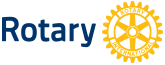 Referat fra medlemsmøtet 10.11.2015Tilstede: Gjester: 0Observatører: 0Fremmøtte:  Presidenten +  foredragsholder + 24 medlemmerPraktisk opplysninger:Ukas emneknagg: #Bølge (grønn – svart – grå)Nye Rotary-refleksvesterDet er 29 påmeldte til julegløggen foreløpigSøknad om utveksling3-minutter:Øystein: Tur til «Skrekkdomen» i Våler, den nye kirken ble vigslet i pinsen, arkitekten Espen Surnevik forteller om tanker, organisten spiller noen låter på den nye kirkeorgelet, Rotarymedlemmer inviteres til Våler  8. desember, vi samkjører med privatbiler, reiser fra Kongsvinger ca. 17.30.Eva: Ny jobb, prosjektstilling som næringskonsulent i Nord-Odal. Har vært på Gardermoenkonferansen (Erik Newt) – bølgene, utvikling av tender i næringslivet. Grønne bølger  – veldig langsiktig miljømessige bølger.Svarte  bølger - overgangen fra olje til energi-snålhet,  - teknologi som skal bidra til sparing av energi/ressurser (internet of things). Grå bølger -  velferdsteknologi , blomstrende bølge i vår tid, f.eks løsninger via apper o.l. Les innlandsutvalgets rapport. Ego-foredrag v/Jon Gerhard GuttormsenOm Jon:Nærmeste familie: Kona Eli og sønnene Jonathan og ViljarFødt 6. juli i 1969 og oppvokst i Grimstad, grønn familie, begge foreldre gikk på ÅsFar fra Vesterålen i Sortland, mor fra Kongsvinger (de kommer flyttende hit til Kongsvinger nå snart!)Har 2 tanter på Kongsvinger fra før + nevøer Har en yngre bror og ei yngre søster (hun varutvekslingsstudent via Rotary i Australia) Har overtatt og driver skog i FinnskogenUtdannelse og erfaringer:Ferdig med gymnaset 1988Dro på safari i Øst-Afrika 1988, Kenya og TanzaniaArkitektstudium i Skottland 90-96, Duncan of Jordanstone college of art, DundeeStudieprosjekter, eks. Glasgow City Tower, 110 m høyt (1992), katolsk kirke (1993) -Carnoustie ble premiert i UK konkurranseGraz, Østerrike høsten 1996, jobbet 3 mnd freelanceTur til India i 1998, venns bryllup i Bangalore + 2 mnd tur rundt i landetStudietur til Finland i 20012010, 3 ukers studietur, trearkitektur til  JapanYrkeserfaring:Fikk jobb i 1997 – 2001, Haarklau og Lindeberg arkitekter i Lillesand og Oslo. Jobbet på sør-landet, mye relatert til sjøen. Opptatt av å jobbe med tre, hytte første prosjektForslag til Operaen konkurransen i Oslo i 2000Ny jobb hos Kristin Jarmund arkitekter i Oslo 2001-2002Stein Halvorsens arkitektkontor 2002 (nye Bergen brannstasjon prosjektering) Etablerte Topos arkitektur og design i Oslo (høsten 2002)GASA arkitekter i Oslo 2002-2004 – gruppe av samarbeidende arkitekter, miljøprosjektering Kongsvinger:2004 flyttet de hit til Kvgr, overtok og skulle drive skogen, i LangelandsfaretInteresser: Fotball, orientering og seilbrettFotballtrener i KIL barneidrett og fotball, for guttaFuglehund i 2013, Zorro – langhåret Vorsteher – mye kurs, 10 dagers jakt tur til Finnmark i årToposkontoret  i næringshagen på Skarnes (litt nærmere Oslo og faglige nettverk), har 3 ansatte. Topos = sted på Gresk (stedsforming)